Poniedziałek- 24.01.2022r.Drogie dzieci, Szanowni Rodzice!!!Zbliżają się ferie zimowe, dlatego w tym tygodniu proponuje trochę porozmawiać o urokach zimy- zabawach na śniegu i lodzie oraz zasadach zachowania bezpieczeństwa podczas w/w zabaw.Dzieci na początek poproście kogoś dorosłego o przeczytanie wiersza:"Zimowe zabawy" 

Jak co roku zimą, gdy śnieg biały pada,
cieszy się dzieciaków wesoła gromada.
Będą lepić śnieżne kulki,
na saneczkach zjeżdżać z górki. 
Będą śmiać się i weselić,
gdy wokoło wszystko w bieli.
Na podwórku ulepią bałwana, 
kiedy słońce zaświeci z rana. 
Nosek marchewkowy, oczka - dwa węgliki, 
w ręku miotła, a na głowie garnek trochę wielki. 
Lepienie bałwanka, sanki, łyżwy, narty - 
to wesoła zabawa, która nas raduje. 
Lecz w tym roku zima dzieci oszukuje. 
Zapomniała o śniegu, o mrozie zapomniała. 
Czyżby zima w tym roku trochę zaspała?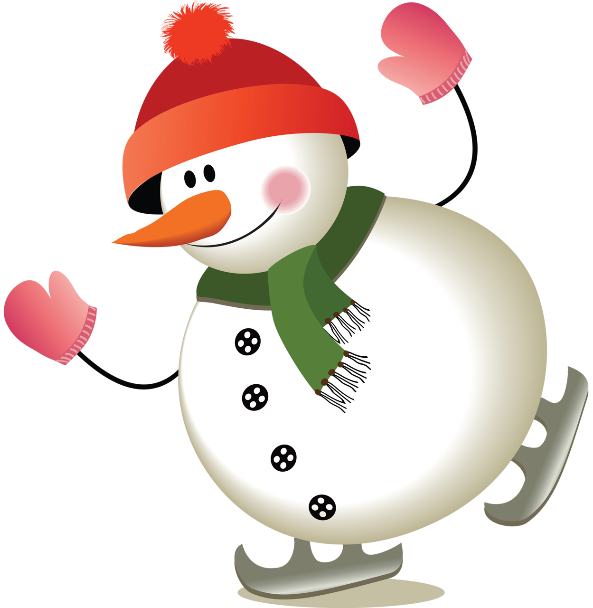 Kochani! Powiedzcie proszę o jakich  zabawach na śniegu jest mowa w wierszu?Śnieżką do celu- Drogie dzieci poproście rodziców o stare gazety, z których  można zrobić kulkę śnieżną. Proponuję, żebyście zrobili sobie kilka śnieżek. Poszukajcie pojemnik i urządźcie zawody: Kto więcej wrzuci śnieżek do celu.     Powodzenia!!!!Zapraszam Was moi Kochani do zabawy pt. Już potrafię. Spróbujcie podzielić wyrazy na sylaby. Poproście rodziców o sprawdzenie czy już potraficie wymienić sylaby a może je policzycie?SankiNartyŚnieżkaZimaBałwanTo tylko kilka z propozycji, zastanówcie się co jeszcze kojarzy Wam się z zimą i podzielcie podane przez Was wyrazy na sylaby. Powodzenia!!!Na zakończenie proponuję Kochani, żebyście pokolorowali  wybrany przez siebie obrazek.    Miłej zabawy!!!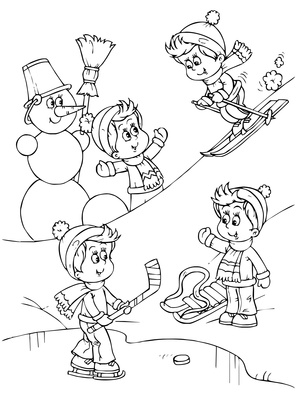 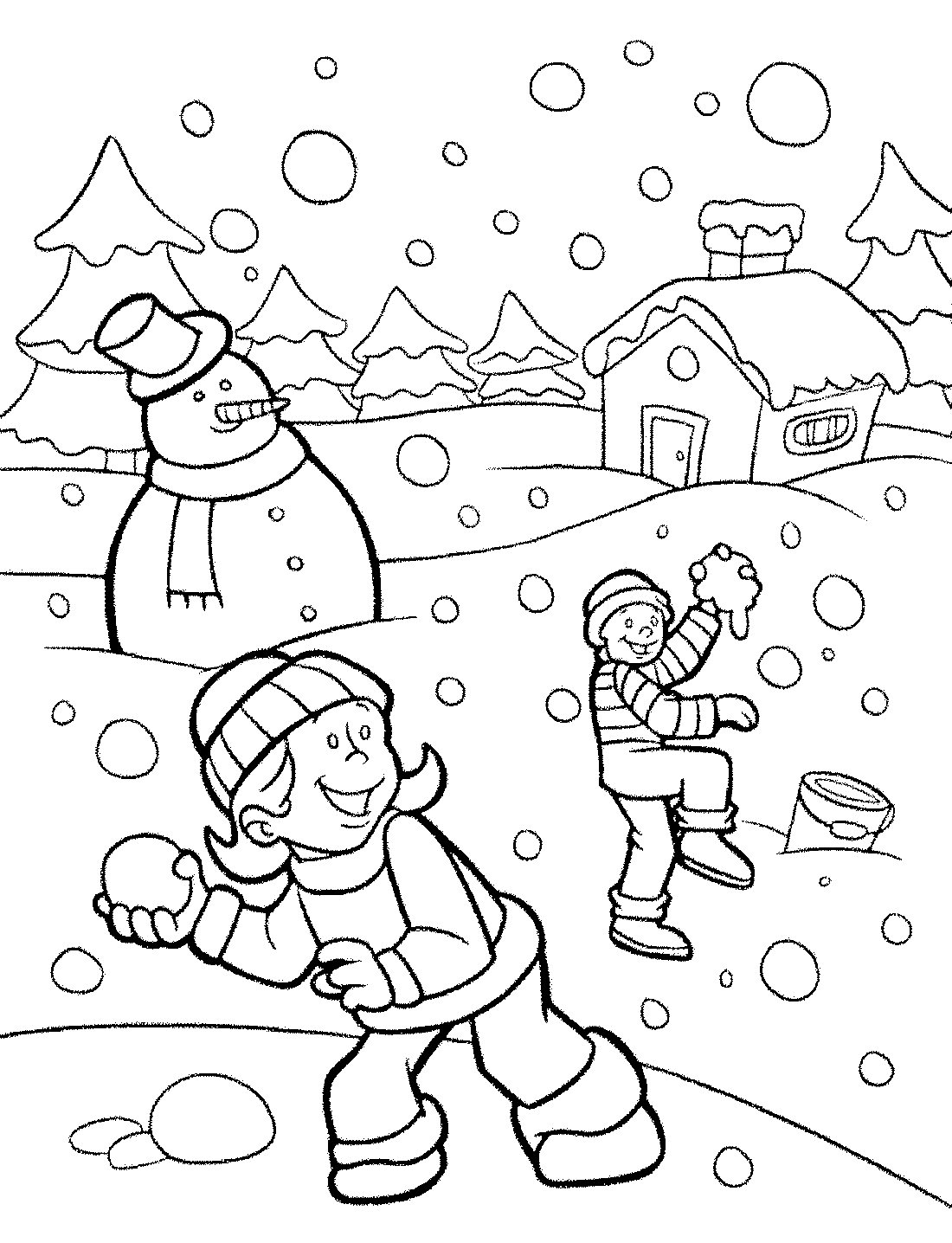 